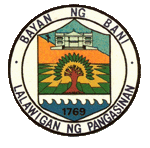             Republic of the PhilippinesProvince of PangasinanMUNICIPALITY OF BANI   Office of the Sangguniang BayanEXCERPTS FROM THE JOURNAL OF PROCEEDINGS OF THE SANGGUNIANG BAYAN DURING THEIR REGULAR SESSION HELD ON THE 22nd DAY OF NOVEMBER 2010 AT THE LEGISLATIVE HALL, BANI, PANGASINAN. - - - - - - - - - -  - - - - -  - - - - - - - - - - - - - - - - - - - - - - - - - - - - - - - - - - - - - - - - - - - - - - - - - - - - - - - Present:	Hon. Wilhelm C. Aquino		          - Municipal Councilor/Temporary Presiding Officer	Hon. John Paul T. Navarro					- Municipal Councilor	Hon. Sesinando C. Estabillo					- Municipal Councilor	Hon. Marianito S. Castelo					- Municipal Councilor	Hon.Rodolfo O. Orilla						- Liga President	Hon. Alexa Wyne D. Cave					- PPSK PresidentAbsent:	Hon. FilipinaC. Rivera						- Municipal Vice-Mayor		Hon. Cothera Gwen P. Yamamoto				- Municipal Councilor	Hon. Tamerlane S. Olores					- Municipal Councilor	Hon. Rosalinda T. Acenas					- Municipal Councilor	Hon. Ruben C. Ampler						- Municipal CouncilorSB RESOLUTION NO. 12-s 2010DECLARING DECEMBER 8, 2010, SPECIAL PUBLIC HOLIDAY IN THE MUNICIPALITY OF BANI, PANGAINAN.	WHEREAS, Municipality of Bani, Pangasinan will be celebrating its Annual Patronal Town Fiesta on December 3, 4, 5, 6, 7 and 8, 2010;	WHEREAS, the main celebration falls on December 8, with the 8th being feast of Our Lady of Immaculate Conception, Patron Saint of the Municipality;	WHEREAS, to foster the festive air of the occasion and group rejoicing, the enjoyment and the participation of all sectors of the community is an indispensable ingredient;	NOW, THEREFORE, upon motion of municipal Councilor Marianito S. Castelo, and seconded by Municipal Councilor Sesinando C. Estabillo, be it;	RESOLVED, AS IT IS HEREBY RESOLVED, to declare December 8, 2010, Special Public Holiday in the Municipality of Bani, Pangasinan.	RESOLVED, FINALLY, to forward copies of this resolution to the Honarable Mayor Marcelo E. Navarro, Jr. for his approval and to all concerned for their information.	“ADOPTED.”            Republic of the PhilippinesProvince of PangasinanMUNICIPALITY OF BANI   Office of the Sangguniang Bayan	Page -2-C E R T I F I C A T I O N	I HEREBY CERTIFY that this SB Resolution was passed by the Sangguniang Bayan of Bani, Pangasinan on November 22, 2010.									JERSIE C. OIGA								Adm. Officer III/Acting SecretaryATTESTED:			HON. WILHELM C. AQUINO		Municipal Councilor/Temporary Presiding OfficerNOTED/APPROVED:			HON. MARCELO E. NAVARRO, JR.				Municipal mayor/debbie